10.1	النظر في الاحتياجات من الطيف والأحكام التنظيمية لإدخال واستخدام النظام العالمي للاستغاثة والسلامة في الطيران (GADSS)، وفقاً للقرار 426 (WRC-15)؛مقدمةيؤيد أعضاء جماعة آسيا والمحيط الهادئ للاتصالات الدراسات الجارية في قطاع الاتصالات الراديوية الجارية لوضع النظام العالمي للاستغاثة والسلامة في الطيران واستخدامه وفقاً للقرار 426 (WRC-15).يرى أعضاء جماعة آسيا والمحيط الهادئ للاتصالات ما يلي:-	لا توجد حاجة إلى توزيعات إضافية للطيف ولا تغييرات في المادة 5 من لوائح الراديو؛-	توجد حاجة إلى تعديل الفصل السابع من لوائح الراديو لتسهيل وضع النظام العالمي للاستغاثة والسلامة في الطيران بما في ذلك تعديل الأحكام العامة في المادة 30 وإضافة المـادة 34A؛ -	تفاصيل عناصر النظام العالمي للاستغاثة والسلامة في الطيران مُعرّفة في ملحقات اتفاقية منظمة الطيران المدني الدولي (ICAO)؛-	ينبغي أن تراعي أي دراسات بشأن الأحكام التنظيمية اللازمة لتنفيذ النظام العالمي للاستغاثة والسلامة في الطيران مفهوم النظام العالمي للاستغاثة والسلامة في الطيران المقدم من منظمة الطيران المدني الدولي.ويؤيد أعضاء جماعة آسيا والمحيط الهادئ للاتصالات الأسلوب A الوارد في تقرير الاجتماع التحضيري للمؤتمر فيما يتعلق بهذا البند من جدول الأعمال.المقترحاتNOC	ACP/24A10/1المـادة 5توزيع نطاقات الترددالأسباب:	تمشياً مع الأسلوب A الوارد في تقرير الاجتماع التحضيري للمؤتمر (CPM-19).المـادة 30أحكام عامةالقسم I - مقدمـةMOD	ACP/24A10/2#503371.30	البند 1	هذا الفصل الأحكام المتعلقة بتشغيل النظام العالمي للاستغاثة والسلامة في البحر (GMDSS) الذي ترد متطلباته الوظيفية وعناصره ومتطلبات حمل التجهيزات في الاتفاقية الدولية للحفاظ على الحياة البشرية في البحر (SOLAS، 1974)، في نسختها المعدّلة. أحكاماً لاستهلال اتصالات الاستغاثة والطوارئ والسلامة عن طريق المهاتفة الراديوية على التردد MHz 156,8 (القناة 16 للموجات المترية ((VHF).(WRC-)     الأسباب:	تمشياً مع الأسلوب A الوارد في تقرير الاجتماع التحضيري للمؤتمر (CPM-19).ADD	ACP/24A10/3#503381A.30	تتضمن المادة 34A من هذا الفصل أحكاماً للنظام العالمي للاستغاثة والسلامة في الطيران (GADSS) ترد متطلباته الوظيفية في ملحقات اتفاقية الطيران المدني الدولي بصيغتها المعدّلة. (WRC-19)     الأسباب:	تمشياً مع الأسلوب A الوارد في تقرير الاجتماع التحضيري للمؤتمر (CPM-19).ADD	ACP/24A10/4#50339المـادة 34Aالنظام العالمي للاستغاثة والسلامة في الطيرانADD	ACP/24A10/5#503461.34A	يحدد النظام العالمي للاستغاثة والسلامة في الطيران (GADSS) متطلبات الأداء لأنظمة الاتصالات الراديوية المستخدمة للقيام بمهام مثل تتبع الطائرات والتتبع التلقائي في حالة الاستغاثة وتحديد الموقع والاستعادة بعد الطيران.ويطبق القرار [A110-GADSS] (WRC-19) من أجل تشغيل النظام GADSS. (WRC-19)     الأسباب:	تمشياً مع الأسلوب A الوارد في تقرير الاجتماع التحضيري للمؤتمر (CPM-19).ADD	ACP/24A10/6#503412.34A	يعتمد نمط خدمة (خدمات) الاتصالات الراديوية الذي ينبغي أن تستخدمه الأنظمة المساهمة في النظام GADSS على المتطلبات الوظيفية المحددة للنظام GADSS. ويجب أن تُشغل أنظمة الاتصالات الراديوية المساهمة في النظام GADSS بما يتطابق مع لوائح الراديو؛ ولكن يجب ألا تُشغّل هذه الأنظمة بموجب أحكام الرقم 4.4.(WRC-19)    الأسباب:	تمشياً مع الأسلوب A الوارد في تقرير الاجتماع التحضيري للمؤتمر (CPM-19).SUP	ACP/24A10/7القرار 426 (WRC-15)دراسات بشأن الاحتياجات من الطيف والأحكام التنظيمية من أجل
إدخال واستخدام النظام العالمي للاستغاثة والسلامة في الطيرانالأسباب:	لن يكون هذا القرار مطلوباً بعد المؤتمر العالمي للاتصالات الراديوية لعام 2019 (WRC-19).___________المؤتمر العالمي للاتصالات الراديوية (WRC-19)
شرم الشيخ، مصر، 28 أكتوبر - 22 نوفمبر 2019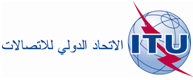 الجلسة العامةالإضافة 10
للوثيقة 24-A20 سبتمبر 2019الأصل: بالإنكليزيةمقترحـات مشتركـة مقدمة من جماعة آسيا والمحيط الهادئ للاتصالاتمقترحـات مشتركـة مقدمة من جماعة آسيا والمحيط الهادئ للاتصالاتمقترحات بشأن أعمال المؤتمرمقترحات بشأن أعمال المؤتمربند جدول الأعمال 10.1بند جدول الأعمال 10.1